«ГЕРЦЕНОВСКИЙ ФЕСТИВАЛЬ»Этап подачи заявок (Приложение 1) и работ в электронном виде – 1.02. 24 - 1 .03.24Отбор работ к защите членами оргкомитета - 1.03.24 -15.03.24Представление отобранных проектов на конференции 20.03.24 – 1.04.24Оглашение результатов – 10.04.24 – 20.04.24Требования к содержанию проекта и к оформлению материалов.Индивидуальный учебный исследовательский проект должен иметь:титульный лист;оглавление;введение;основную часть (обзор литературы, результаты и обсуждение);заключение;список	 используемых	источников	 (литературы и	интернет- ресурсов)приложения (при необходимости).В названии — индивидуальный информационно-исследовательский проект по биологии (ботанике, зоологии, анатомии и физиологии человека, общей биологии)Проектное исследование должно быть оформлено в формате Word, презентация к защите – PDF и Power Point.В работе должны быть использованы научные источники информации, ссылки на которые необходимо указать в тексте.Примерный объем работы – от 10 страниц (не более 25) без учёта списка литературы и приложений.Структура работы:	1.	Титульный лист содержит:название работы;фамилия и имя автора;№ школы;название организации, на базе которой выполнена работа;ФИО и должность руководителя работы (полностью);регион, населённый пункт;год написания работы (учебный год).Оглавление.Введение включает:обоснование актуальности темы, теоретическую и практическую значимость (обязательно);формулировку проблемы (не обязательно);определение цели и задач проекта (обязательно).Основная часть включает:главу «Материалы и методы исследования»главу «Обзор литературы» (теоретическая часть: обзор, анализ и синтез информации из 5-15 источников со ссылками);главу «Результаты и обсуждение» (практическая часть, имеющая исследовательскую (экспериментальную) направленность).Заключение включает:выводы;описание того, были ли достигнуты цели, решены задачи;предложения и рекомендации по практическому применению результатов исследования (если таковые есть).Список источников,которые использовались для сбора, анализа и синтеза информации в работе. Список оформляется в алфавитном порядке. Пример оформления в Приложении 2.Приложения (при необходимости)включают	фотографии,	имеющие	отношение	к	работе,	таблицы, диаграммы, рисунки, графики (которые превышают объем основного текста работы).Работа выполняется на листах стандарта А4. Шрифт: Times New Roman. Размер шрифта: 14 – для основного текста; 14-16 – для заголовков. Интервал между строк: 1,5. Размер полей: слева – 3 см, сверху – 2 см, снизу – 2 см, справа – 1,5 см.Нумерация страниц: арабские цифры; начинается со 2 страницы (снизу, по центру).Каждая новая глава (Введение, ГЛАВА 1, ГЛАВА 2) начинается с новой страницы. Заголовки располагаются в середине страницы. Точку в конце заголовка не ставят.Рисунки и таблицы должны иметь сплошную нумерацию иназвания (под рисунком по центру, шрифт Times New Roman, 12 пт). На все рисунки, таблицы и приложения должны быть ссылки в тексте (например, рисунок 1, таблица 5).Критерии	оценки	учебного	информационно-исследовательского проекта по биологии:Критерии оценки защиты информационно-исследовательского проекта по биологии:Порядок и форма предоставления информационноисследовательского проекта по биологии.Проекты представляются в отведенный срок организаторами конкурса в виде документа Word, одновременно с заявкой (Приложение 1) на электронную почту: stepanova.1964@mail.ru.Защищают проект в РГПУ им. А.И. Герцена в виде устного доклада с демонстрацией презентации (очно или онлайн (иногородние участники)).Во время доклада должны быть освещены цели и задачи, актуальность и практическая значимость работы, методика проведения исследования, результаты и выводы.Продолжительность устного выступления не должна превышать 7-10 минут. Доклад сопровождается презентацией. Помимо этого, могут использоваться и другие иллюстративные материалы (разработки, коллекции, макеты и т.д.).Приложение 1Заявка на участие в конкурсе учебных информационно-исследовательских проектов по биологии в рамках Герценовского фестиваляПриложение 2Пример оформления ссылок, списка литературы и Интернет-ресурсовТекст работы.Схожие информационно-исследовательские проекты были описаны ранее рядом авторов [1;2].В Интернет-ресурсах описаны разные конструкции кормушек для птиц и животных. Наиболее интересные используются в национальном парке Кайахога-Вэлли [3] и в Южной Африке [4].Литература:Воровщиков С.Г. Метапредметный курс «Индивидуальный проект»:дидактические и методические особенности // Биология в школе. – 2022. – № 1. – С. 56-61.Степанова Н. А., Павлова О.М. Индивидуальные информационноисследовательские учебные проекты по ботанике// Биология в школе. - 2023, № 1, С. 63-72.Ресурсы Интернет:https://www.geocam.ru/online/animal-cam-in-ohio/4. https://www.skylinewebcams.com/ru/webcam/southafrica/tshwane/pretoria/pretoria-bird-feeder.html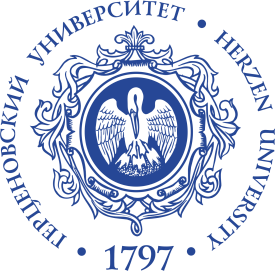 МИНИСТЕРСТВО ПРОСВЕЩЕНИЯ РОССИЙСКОЙ ФЕДЕРАЦИИФедеральное государственное бюджетное образовательное учреждение высшего образования«РОССИЙСКИЙ ГОСУДАРСТВЕННЫЙ ПЕДАГОГИЧЕСКИЙ УНИВЕРСИТЕТ им. А. И. ГЕРЦЕНА»ФАКУЛЬТЕТ БИОЛОГИИ 191186, Санкт-Петербург, наб. р. Мойки, д. 48;e-mail: stepanova.1964@mail.ruФИООбоснование и актуальность темы проектаСоответствие структуры работы требованиям оформления проектаПостановка цели и задачСоответствие выводов и методов исследования поставленным задачамКачество анализа литературы и Интернет-ресурсовСоблюдение научной стилистики текстаКачество интерпретации полученных результатовСоответствие темы содержанию проектаОбщее количество балловМаксимально баллов - 5Максимально баллов - 5Максимально баллов - 5Максимально баллов - 5Максимально баллов - 5Максимально баллов - 5Максимально баллов - 5Максимально баллов - 5401.ФИОЛичная заинтересованность автора, творческий подход к выполнению учебного проектаЛогика изложения и грамотное построение докладаВладение темой и содержанием исследованияПолнота ответов на вопросыСамостоятельность выполнения работыОбщее количество балловМаксимально баллов - 5Максимально баллов - 5Максимально баллов - 5Максимально баллов - 5Максимально баллов - 5251.ФИОШкола, классРегионНазвание работыЭлектронная почтаНомер телефона